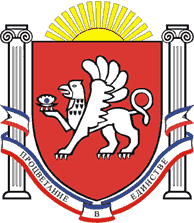 РЕСПУБЛИКА КРЫМРАЗДОЛЬНЕНСКИЙ РАЙОНАДМИНИСТРАЦИЯ КОВЫЛЬНОВСКОГО СЕЛЬСКОГО ПОСЕЛЕНИЯПОСТАНОВЛЕНИЕ 10 июля 2023г.			  	 с. Ковыльное					№ 172О внесении изменений в постановление Администрации Ковыльновского сельского поселения от 23.12.2021 № 358 «Об утверждении Плана мероприятий, направленных на противодействие нелегальной миграции, совершенствованию работы по предупреждению межнациональных конфликтов, противодействию этнической и религиозной нетерпимости, экстремистским проявлениям на территории муниципального образовании Ковыльновское сельское поселение Раздольненского района Республики Крым на 2022-2024 годы»Рассмотрев Представление прокуратуры Раздольненского района от 26.06.2023 № Исорг-20350020-356-23/-20350020 об устранении нарушений законодательства в сфере предупреждения межнациональных (межэтнических) конфликтов, в соответствии с Федеральными законами от 06.10.2003 № 131-ФЗ «Об общих принципах организации местного самоуправления в Российской Федерации», от 31.05.2002 № 62-ФЗ «О гражданстве Российской Федерации», от 18.07.2006 № 109-ФЗ «О миграционном учете иностранных граждан и лиц без гражданства в Российской Федерации», от 25.07.2002 № 115-ФЗ «О правовом положении иностранных граждан в Российской Федерации», от 25.07.2002 № 114-ФЗ «О противодействии экстремистской деятельности», от 06.03.2006 г. № 35-ФЗ «О противодействии терроризму», в целях противодействия незаконной миграции и экстремизму, профилактики проявлений ксенофобии, национальной и расовой нетерпимости на территории муниципального образования Ковыльновское сельское поселение Раздольненского района Республики Крым, руководствуясь Уставом муниципального образования Ковыльновское сельское поселение Раздольненского района Республики Крым ПОСТАНОВЛЯЮ:1. Внести в постановление Администрации Ковыльновского сельского поселения от 23.12.2021 № 358 «Об утверждении Плана мероприятий, направленных на противодействие нелегальной миграции, совершенствованию работы по предупреждению межнациональных конфликтов, противодействию этнической и религиозной нетерпимости, экстремистским проявлениям на территории муниципального образовании Ковыльновское сельское поселение Раздольненского района Республики Крым на 2022-2024 годы» следующие изменения:Приложение к постановлению изложить в новой редакции (прилагается).2. Обнародовать настоящее постановление на информационных стендах населенных пунктов Ковыльновского сельского поселения и на официальном сайте Администрации Ковыльновского сельского поселения в сети Интернет (http:/kovilnovskoe-sp.ru/).3. Настоящее постановление вступает в силу с момента официального обнародования.4. Контроль за исполнением настоящего постановления оставляю за собой.Председатель Ковыльновскогосельского совета - глава АдминистрацииКовыльновского сельского поселения					Ю.Н. МихайленкоПриложение к постановлению Администрации Ковыльновского сельского поселенияот 10.07.2023 № 172План мероприятийпо противодействию нелегальной миграции, совершенствованию работы по предупреждению межнациональных конфликтов, противодействию этнической и религиозной нетерпимости, экстремистским проявлениям на территории муниципального образования Ковыльновское сельское поселение Раздольненского района Республики Крым на 2022-2024 годы1. Характеристика проблемыНелегальная миграция стала устойчивым и масштабным явлением для России, оказывающим значительное влияние на социально-экономические и политические процессы, в ряде случаев имеющие также негативные последствия. Неконтролируемая миграция способствует усилению националистических настроений, политического и религиозного насильственного экстремизма и создает условия для возникновения конфликтов. Оптимизация объема и структуры миграционных потоков в целях устойчивого социально-экономического и демографического развития сельского поселения включает:- исключение случаев проявления социальной, расовой, национальной и религиозной розни;- минимизацию фактов проявления превосходства либо неполноценности человека по признаку его социально расовой, национальной, религиозной или языковой принадлежности, или отношения к религии;- исключение случаев нарушения прав, свобод и интересов человека и гражданина в зависимости от его социально расовой, национальной, религиозной или языковой принадлежности, или отношения к религии;- выявлению и пресечению деятельности этнических преступных группировок, используемых в террористических целях;- выявление и пресечение пропаганды идей экстремизма в средствах массовой информации и электронных коммуникаций.Резкая активизация деятельности молодежных объединений экстремистской направленности, формирование большинством из них в регионах России структур и ячеек своих объединений – все это создает серьезную угрозу поддержанию законности и правопорядка. Экстремистские организации и их члены используют любые социальные, этнические и религиозные осложнения, разногласия между политическими партиями и объединениями и другие факторы нестабильности в целях достижения своих идеологических и политических целей. Общественная опасность объединений экстремистской направленности и необходимость принятия эффективных мер по противодействию и усилению борьбы с проявлениями любых форм экстремизма очевидна.2. Цели и задачи мероприятийОсновными целями плана мероприятий являются:- обеспечение эффективного регулирования внешней миграции на территории Ковыльновского сельского поселения Раздольненского района Республики Крым, соответствия параметров стратегии социально-экономического и демографического развития Ковыльновского сельского поселения;- противодействия незаконной миграции;- организация антитеррористической деятельности, противодействие возможным фактам проявления терроризма и экстремизма, укрепление доверия населения к органам местного самоуправления, правоохранительным органам;- формирование толерантной среды.Условиями достижения целей плана мероприятий является решение следующих задач:- формирование полной, достоверной, оперативной и актуальной информации о перемещении иностранных граждан;- сокращение преступлений, совершенных иногородними и иностранными гражданами;- обеспечение противодействия коррупции при оказании муниципальных услуг и исполнения муниципальных функций в сфере миграции;- формирование в молодежной среде мировоззрения и духовно-нравственной атмосферы этнокультурного взаимоуважения, основанных на принципах уважения прав и свобод человека, стремления к межэтническому миру;- общественное осуждение и пресечение на основе действующего законодательства любых проявлений дискриминации, насилия, расизма и экстремизма на национальной и конфессиональной почве;- пропаганда идей патриотизма, единства и дружбы народов, межнационального (межэтнического) согласия; - повышение интереса к изучению истории, культуры и языков народов Российской Федерации, значимых исторических событий, ставших основой государственных праздников и памятных дат; - организация посещения детьми и молодежью объектов исторического и культурного наследия (памятников истории и культуры) народов Российской Федерации, памятных мест, городов-героев и городов воинской славы;- распространение в обществе установок о неприятии и недопущении пропаганды идей экстремизма, ксенофобии, национальной исключительности, нацизма и их оправдания; - противодействия пропаганде идей экстремизма в средствах массовой информации и электронных коммуникаций.Реализацию мероприятий предполагается осуществить в течение 2022-2023 годов, без разделения на этапы, поскольку меры по профилактике правонарушений и борьбе с преступностью необходимо осуществлять постоянно.Для достижения поставленных целей плана мероприятий предусмотрено:- обеспечение условий для решения вопросов регулирования внешней миграции с учетом законодательства Российской Федерации и международных обязательств Российской Федерации в сфере нелегальной миграции, совершенствовании работы по предупреждению межнациональных конфликтов, противодействию этнической и религиозной нетерпимости, экстремистским проявлениям, повышение интереса к изучению истории, культуры и языков народов Российской Федерации, значимых исторических событий, организация посещения детьми и молодежью объектов исторического и культурного наследия.3. Ожидаемые результатыРеализация плана позволит:- обеспечить органы местного самоуправления объективной информацией об объемах и структуре миграционных потоков с целью принятия адекватных мер по регулированию миграционных процессов;- снизить риск возникновения конфликтных ситуаций среди населения Ковыльновского сельского поселения в результате миграции;- формирование нетерпимости ко всем фактам террористических и экстремистских проявлений, а также позитивного отношения к представителям иных этнических и конфессиональных сообществ;- совершенствование форм и методов работы по профилактике терроризма и экстремизма, проявлений ксенофобии, национальной и расовой нетерпимости;- укрепление и культивирование в молодежной среде атмосферы межэтнического согласия и толерантности;- препятствие созданию и деятельности националистических экстремистских молодежных группировок.Основной социально-экономический эффект от реализации Плана мероприятий состоит в повышении эффективной работы Администрации Ковыльновского сельского поселения и правоохранительных органов по сохранению стабильной, прогнозируемой и управляемой миграционной ситуации в сельском поселении, а также формированию у жителей терпимого отношения к мигрантам.Сохранение стабильности миграционной ситуации позволит успешно решать социально-экономические задачи, станет благоприятным фактором для успешного развития экономики сельского поселения и решения острых социальных проблем.Перечень мероприятийСистема Плана мероприятий (приложение 1) представляет собой комплекс согласованных мер, призванных обеспечить осуществление цели и задач. Мероприятия спланированы в соответствии с требованиями законодательных актов Российской Федерации в сфере миграции, Концепции регулирования миграционных процессов, одобренных Правительством Российской Федерации.Основные мероприятия включают:- проведение мониторинга миграционной ситуации в Ковыльновском сельском поселении с учетом оценки и анализа сложившейся обстановки;- осуществление комплекса мероприятий по выявлению и пресечению нарушений миграционного законодательства;- формирование общественного мнения, способствующего адаптации и интеграции законных мигрантов и пресечению нелегальной миграции.5. Сроки реализацииСрок реализации Плана мероприятий – с 2022 по 2024годы.Приложение 1к Плану мероприятий по противодействию нелегальной миграции, совершенствованию работы по предупреждению межнациональных конфликтов, противодействию этнической и религиозной нетерпимости, экстремистским проявлениям на территории муниципального образования Ковыльновское сельское поселение Раздольненского района Республики Крым на 2022-2024 годыМероприятия по противодействию нелегальной миграции, совершенствованию работы по предупреждению межнациональных конфликтов, противодействию этнической и религиозной нетерпимости, экстремистским проявлениям на территории муниципального образования Ковыльновское сельское поселение Раздольненского района Республики Крым на 2022-2024 годы№ п/пСодержание мероприятияСрок исполненияИсполнители1Оказание содействия официально зарегистрированным общественным и религиозным организациям в реализации культурно-просветительских программ, социально-ориентированной деятельности, в подготовке и проведении совместных мероприятий, направленных на развитие межнационального межконфессионального диалога и сотрудничестваПостоянно по мере необходимостиПредседатель Ковыльновского сельского совета - глава Администрации Ковыльновского сельского поселения; библиотекарь с.Ковыльное 2Оказание содействия общественным организациям в деятельности, направленной на привлечение широких слоев общественности Ковыльновского  сельского поселения к участию в мероприятиях, посвященных изучению истории культуры и национальных традиций некоренных национальностей, проживающих на территории поселения ежегодное культурно-массовое мероприятие «День села»;мероприятия, посвященные знаменательным датамКовыльновский ДК;сельские клубы с. Сенокосное,с. Волочаевка;сельская библиотека с.Ковыльное3Обеспечение контроля за эксплуатацией и содержанием жилищного фонда. Принятие мер по исключению возможности проникновения и проживания в них иностранных гражданПостоянноПредседатель Ковыльновского сельского совета - глава Администрации Ковыльновского сельского поселения;Ведущий специалист по благоустройству и ЖКХ;Участковый уполномоченный ОМВД России по Раздольненскому району (по согласованию)4Организация проверок жилых домов, подвалов, чердаков, пустующих зданий на предмет обнаружения элементов подготовки террористических актовРегулярно Собственники жилья (по согласованию);Участковый уполномоченный ОМВД России по Раздольненскому району (по согласованию)5Проведение мероприятий по выявлению и пресечению фактов использования предприятиями, организациями и индивидуальными предпринимателями труда незаконных мигрантов и иностранных граждан, осуществляющих трудовую деятельность без соответствующего разрешения Ежегодно, по мере необходимостиПредседатель Ковыльновского сельского совета - глава Администрации Ковыльновского сельского поселения; Участковый уполномоченный ОМВД России по Раздольненскому району (по согласованию)6Распространение среди читателей библиотеки информационных материалов, содействующих повышению уровня толерантного сознания молодежиПостоянноБиблиотекарь с.Ковыльное 7Обеспечить в установленном порядке уведомление органов миграционной службы о прибытии иностранных граждан на территорию сельского поселения ПостоянноПредседатель Ковыльновского сельского совета - глава Администрации Ковыльновского сельского поселения 8Организация работы учреждений образования и культуры по утверждению в сознании молодых людей идеи личной и коллективной обязанности уважать права человека и разнообразие в нашем обществе (как проявление культурных, этнических, религиозных, политических различий между людьми), формированию нетерпимости к любым проявлениям экстремизмаСогласно плана мероприятий 2022-2024 гг.МБОУ «Ковыльненская школа им. А.Смолко»;МБОУ «Сенокосненская школа-детский сад»; Ковыльновский ДК, сельские клубы с. Сенокосное,с. Волочаевка;сельская библиотека с.Ковыльное9Оказание содействия средствам массовой информации в освещении событий этнокультурного характера на территории поселенияпостоянноПредседатель Ковыльновского сельского совета - глава Администрации Ковыльновского сельского поселения10Организация и проведение семинаров, «круглых столов» и других мероприятий по вопросам миграции. 2022-2024 гг.Председатель Ковыльновского сельского совета - глава Администрации Ковыльновского сельского поселения11Постоянное информирование населения о мерах, принимаемых по противодействию терроризму и экстремизму антитеррористическими комиссиями Республики Крым, Раздольненского района 2022-2024 гг.Председатель Ковыльновского сельского совета - глава Администрации Ковыльновского сельского поселения Администрация Ковыльновского сельского поселения12Пропаганда идей патриотизма, единства и дружбы народов, межнационального (межэтнического) согласия2022-2024 гг.Председатель Ковыльновского сельского совета - глава Администрации Ковыльновского сельского поселения Администрация Ковыльновского сельского поселения13Повышение интереса к изучению истории, культуры и языков народов Российской Федерации, значимых исторических событий, ставших основой государственных праздников и памятных дат2022-2024 гг.МБОУ «Ковыльненская школа им. А.Смолко»;МБОУ «Сенокосненская школа-детский сад»; Ковыльновский ДК, сельские клубы с. Сенокосное,с. Волочаевка;сельская библиотека с.Ковыльное14Организации посещения детьми и молодежью объектов исторического и культурного наследия (памятников истории и культуры) народов Российской Федерации, памятных мест, городов-героев и городов воинской славы2022-2024 гг.МБОУ «Ковыльненская школа им. А.Смолко»;МБОУ «Сенокосненская школа-детский сад»; Ковыльновский ДК, сельские клубы с. Сенокосное,с. Волочаевка;сельская библиотека с.Ковыльное15Распространение в обществе установок о неприятии и недопущении пропаганды идей экстремизма, ксенофобии, национальной исключительности, нацизма и их оправдания2022-2024 гг.МБОУ «Ковыльненская школа им. А.Смолко»;МБОУ «Сенокосненская школа-детский сад»; Ковыльновский ДК, сельские клубы с. Сенокосное,с. Волочаевка;сельская библиотека с.Ковыльное16Противодействие пропаганде идей экстремизма в средствах массовой информации и электронных коммуникаций2022-2024 гг.Председатель Ковыльновского сельского совета - глава Администрации Ковыльновского сельского поселения Администрация Ковыльновского сельского поселения17Формирование гражданского самосознания, патриотизма, гражданской ответственности, чувства гордости за историю России, воспитание культуры межнационального общения, основанной на уважении чести и национального достоинства граждан, традиционных российских духовно-нравственных ценностей2022-2024 гг.МБОУ «Ковыльненская школа им. А.Смолко»;МБОУ «Сенокосненская школа-детский сад»; Ковыльновский ДК, сельские клубы с. Сенокосное,с. Волочаевка;сельская библиотека с.Ковыльное18Принятие мер по недопущению дискриминации по признаку национальной принадлежности при осуществлении органами местного самоуправления своей деятельности2022-2024 гг.Председатель Ковыльновского сельского совета - глава Администрации Ковыльновского сельского поселения Администрация Ковыльновского сельского поселения19Сохранение и приумножение духовного, исторического и культурного наследия и потенциала многонационального народа Российской Федерации (российской нации) посредством пропаганды идей патриотизма, единства и дружбы народов, межнационального (межэтнического) согласия; предупреждение попыток фальсификации истории России2022-2024 гг.Председатель Ковыльновского сельского совета - глава Администрации Ковыльновского сельского поселения Администрация Ковыльновского сельского поселения20Реализация мер, направленных на противодействие любым  проявлениям неонацизма, современных форм расизма, национализма, ксенофобии, русофобии, а также попыткам фальсификации истории в целях нагнетания конфронтации и реваншизма в мировой политике, попыткам пересмотра итогов Второй мировой войны, умаления подвига советского народа в Великой Отечественной войне 1941 - 1945 годов;взаимодействие с международными и неправительственными организациями в целях обеспечения прав и защиты интересов национальных меньшинств, недопущения дискриминации по признаку расовой, национальной, языковой или религиозной принадлежности и использования двойных стандартов в толковании гражданских свобод2022-2024 гг.Председатель Ковыльновского сельского совета - глава Администрации Ковыльновского сельского поселения Администрация Ковыльновского сельского поселения